МУНИЦИПАЛЬНОЕ КАЗЕННОЕ ОБЩЕОБРАЗОВАТЕЛЬНОЕ УЧРЕЖДЕНИЕ«БОЛЬШЕЛЕУШИНСКАЯ СРЕДНЯЯ ОБЩЕОБРАЗОВАТЕЛЬНАЯ ШКОЛА»ПРИКАЗП. Большие ЛеушиО создании и функционировании Центров образования цифровогои гуманитарного профилей «Точка роста» в 2020 годуНа основании приказа Департамента образования и молодежной политики Ханты- Мансийского автономного округа - Югры от 27.09.2019 №-1255 «О создании и функционировании Центров образования цифрового и гуманитарного профилей «Точка роста» в 2020 году», приказа Управления образования и молодежной политики администрации Октябрьского района от 1113-од от 30.12.19 г. «О создании и функционировании Центров образования цифрового и гуманитарного профилей «Точка роста» в 2020 году»,ПРИКАЗЫВАЮ:Утвердить:План мероприятий по созданию и функционированию Центров образования цифрового и гуманитарного профилей «Точка роста» (далее - Центры «Точка роста») в 2019- 2020 годах (приложение 1).Медиаплан по информационному сопровождению создания и функционированияЦентров в 2020 году (приложение 2).Назначить школьным координатором создания и функционирования Центров «Точка роста» заместителя директора МКОУ «Большелеушинская  СОШ» Груздеву Ирину Валерьевну.Груздевой И.В. разработать:положение о деятельности Центра «Точка роста»;порядок решения материально-технических и имущественных вопросов Центра«Точка роста».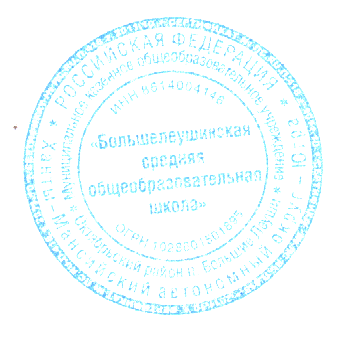 Контроль исполнения приказа оставляю за собой.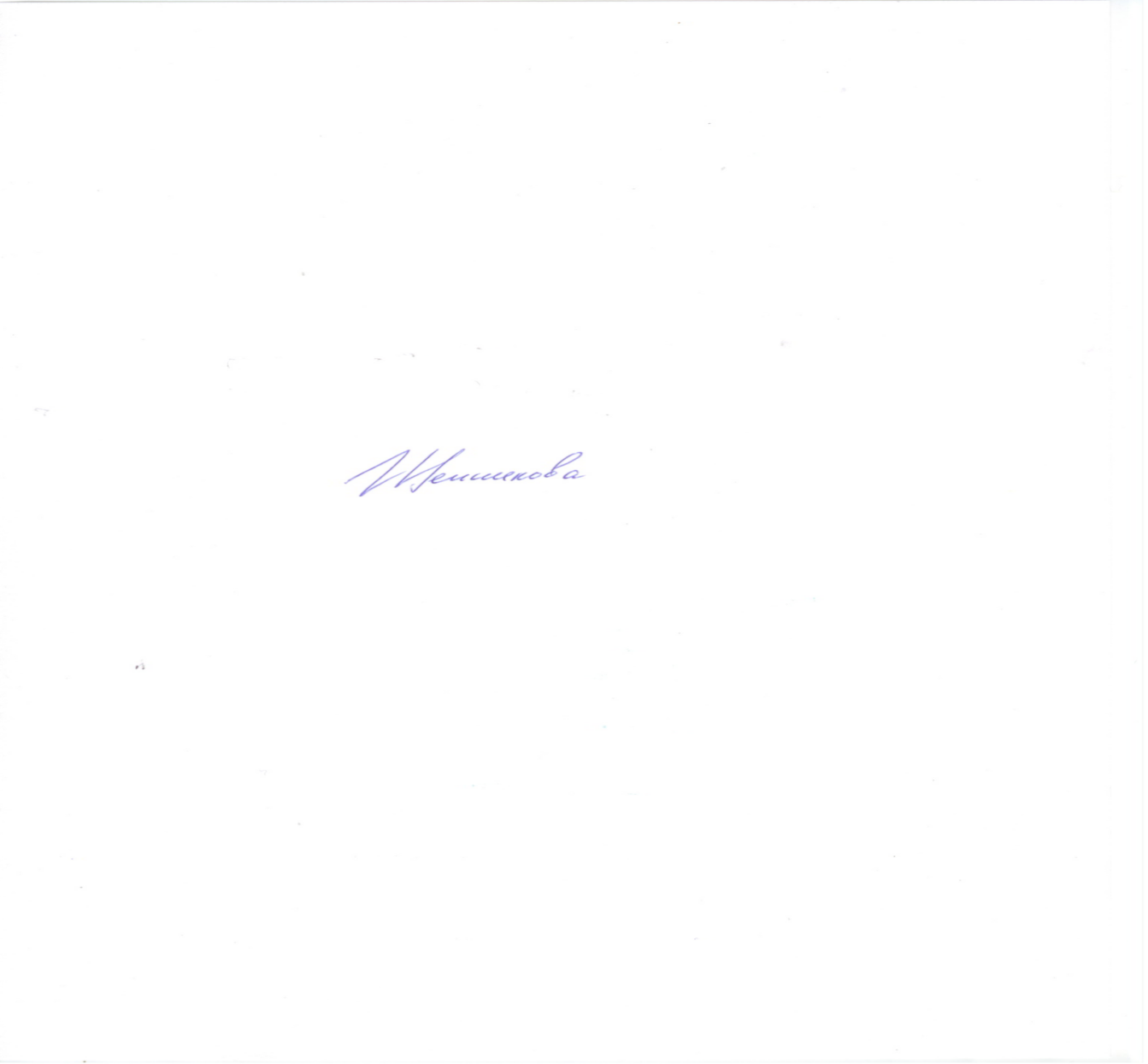 Директор школы:	                       Щенникова С.А. Приложение  1 к приказу  МКОУ «Большелеушинская СОШ » № __________-од от 30.12.2019План мероприятий по созданию и функционированию Центров образования цифрового и гуманитарного профилей «Точка роста»Приложение  2 к приказу  МКОУ «Большелеушинская СОШ » № __________-од от 30.12.2019Медиаплан по информационному сопровождению создания и функционирования Центров в 2020 годуот 30  декабря  2019 года                               № 192 - од№ п/пНаименование мероприятияСрокиОтветственные1.Проведение инвентаризации материально- технических и кадровых ресурсовянварь 2020Администратор2.Формирование перечня оборудования и средств обучения для оснащения Центров «Точка роста» (в соответствии с методическимирекомендациями)декабрь 2019,январь 2020Администратор, заместитель директора3.Внесение изменений в локальные акты школ, в Устав (при необходимости), назначение руководителя Центра «Точка роста»апрель 2020Директор4.Подбор кадрового составаЦентра «Точка роста»апрель 2020Директор5.Проведение информационной кампании о целевых ориентирах открытия Центров «Точка роста», форматах работы, планируемыхмероприятиях, результатахс апреля 2020 постоянноЗаместитель директора6.Лицензирование образовательной деятельности Центров «Точка роста», по программамдополнительного образованияапрель-май 2020Директор7.Разработка программ обучения по предметампо дополнительному образованиюапрель-июнь 2020Педагоги8.Подготовка площадки Центра «Точка роста» на базе образовательных организаций:проведение ремонтов (брендирование зон);оформление помещений в соответствии с фирменным стилем «Точка роста»март-июль 2020Администратор9.Формирование и согласование штатного расписания Центра «Точка роста» сУправлением образованиямай 2020Директор10.Проведение общешкольных собраний с представлением информации о деятельности Центра «Точка роста» с сентября 2020 года и объявлении о наборе детей на программыдополнительного образованиямай 2020ДиректорЗаместитель директора11.Обеспечение участия педагогов и сотрудников в повышении квалификациипо     отдельному графикуЗаместитель директораМетодист 12.Организация набора детей на программы дополнительного образованияавгуст- сентябрь2020Заместитель директора13.Открытие Центров «Точка роста»сентябрь 2020ДиректорЗаместитель директора №п/пНаименование мероприятийСрокОтветственные1.Презентация проекта и концепции Центра «Точка роста» для различных аудиторий (обучающиеся, педагоги, родители)мартЗаместитель директора2.Создание раздела на сайте школы о деятельности Центра «Точка роста» (наполнение, актуализация)с мая постоянноТехнический специалист 3.Запуск рекламной компании и «Горячей линии» по вопросам обучения детей в Центре «Точка роста»- проведение встреч с родителями;май - июньТехнический специалист Заместитель директораКлассные руководители4.Размещение баннера с информацией о работе Центра «Точка роста», прием обучающихся в Центры «Точка роста» на программыавгуст - сентябрьТехнический специалист Заместитель директораАдминистратор 5.Торжественное открытие Центров «Точка роста» в образовательных организацияхсентябрьДиректор Заместитель директораАдминистратор6.Проведение Дня открытых дверей для родителей, общественности, СМИоктябрь - ноябрьДиректор Заместитель директора Администратор7.Поддержка интереса к Центрам «Точка роста» и общее информационное сопровождениес ноября постоянноЗаместитель директора Технический специалист